                 14 ноября в г. Вихоревка состоялся  районный конкурс  детского вокального творчества «Домисолька»,  на который отправились участники кружка вокального пения «Искорки» и  все заняли призовые места: Лучина Ирина – 1 место в номинации «Соло», Барсукова Полина – 2 место в номинации «Соло»,  Борновалова Ксения и Позднякова Анастасия – 1 место в номинации «Дуэты»  Поздравляем!!!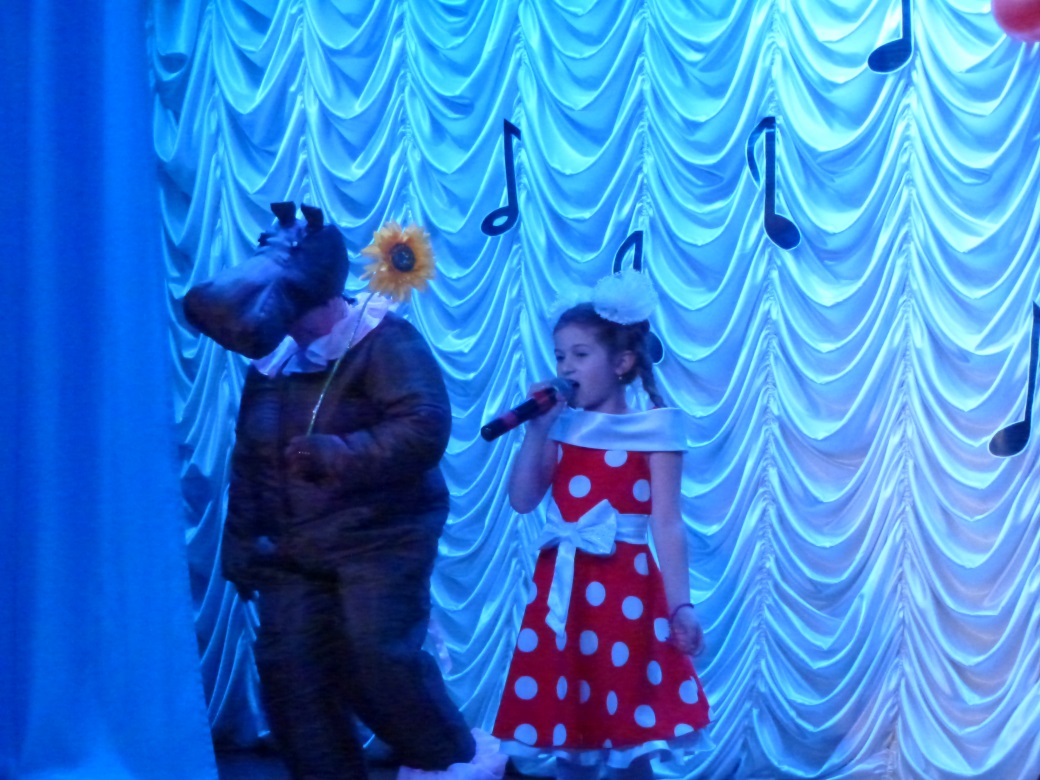 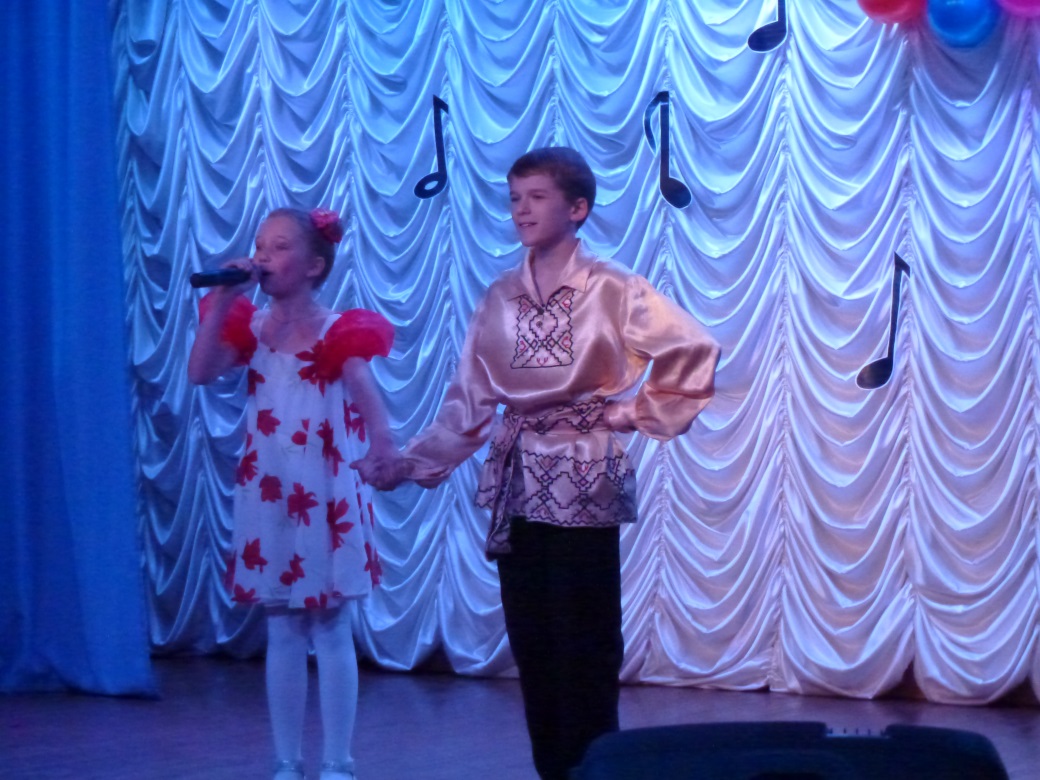 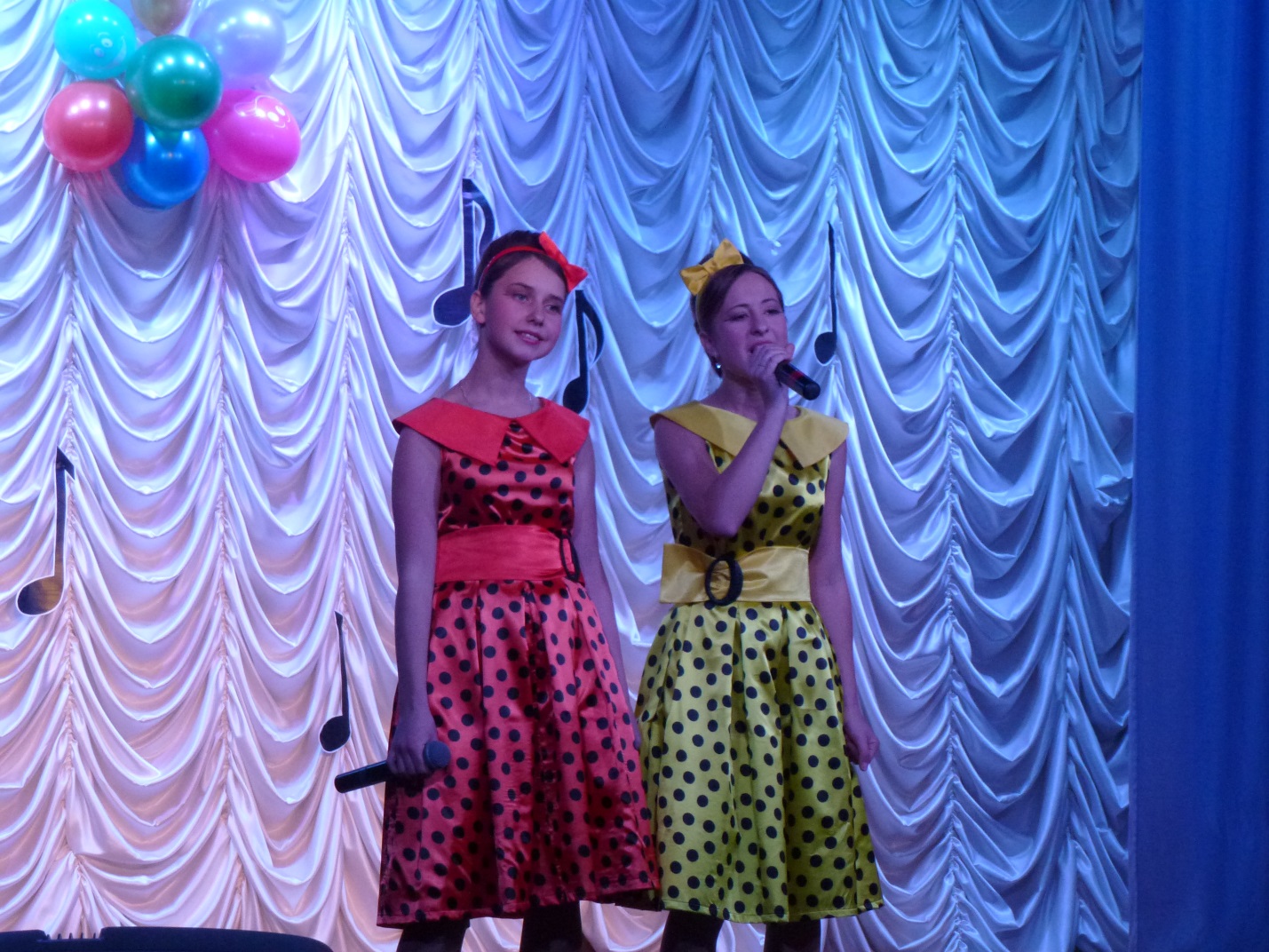 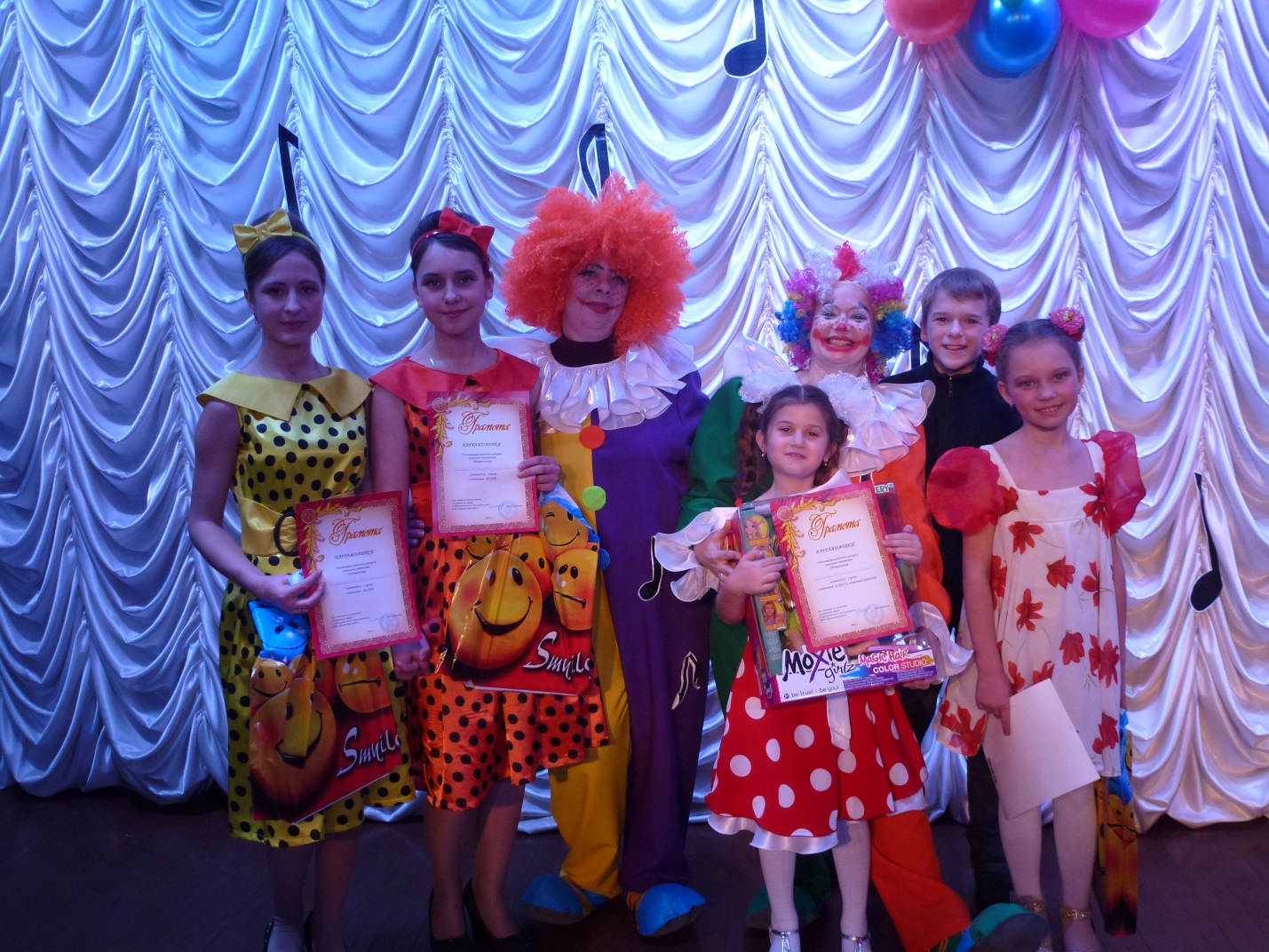 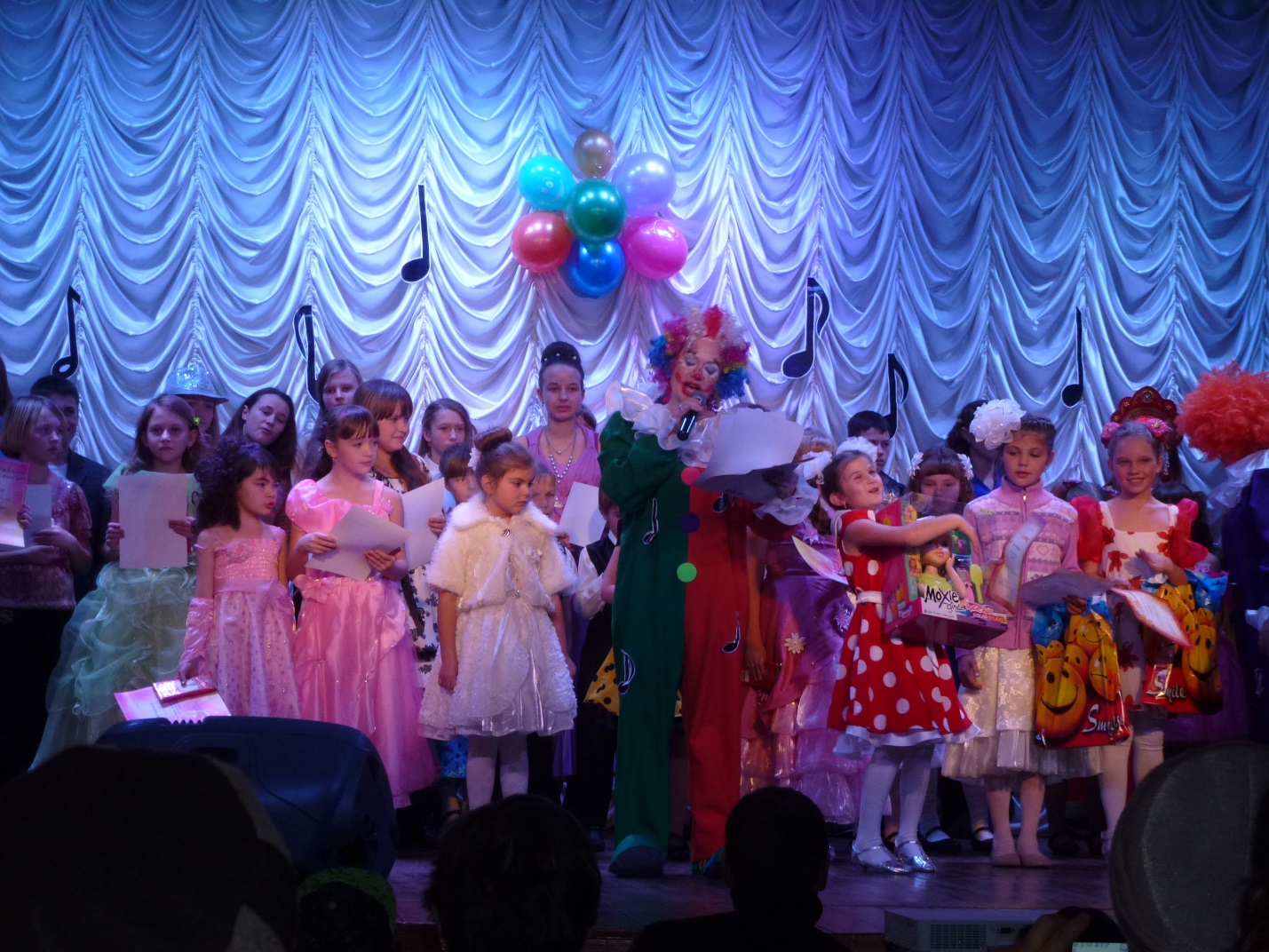 